October 6-7, 2018 Romans 13:8-14The DebtDr Chad Garrison & Pastor Chad Murrell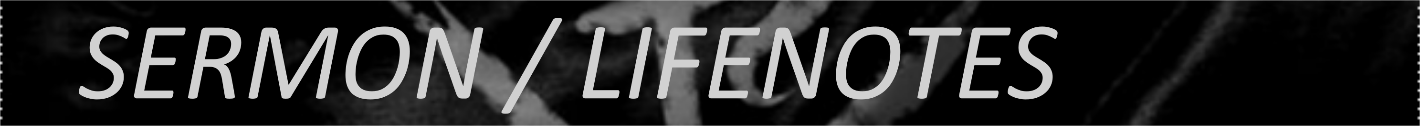 The command:  LoveThe challenge:  Integrity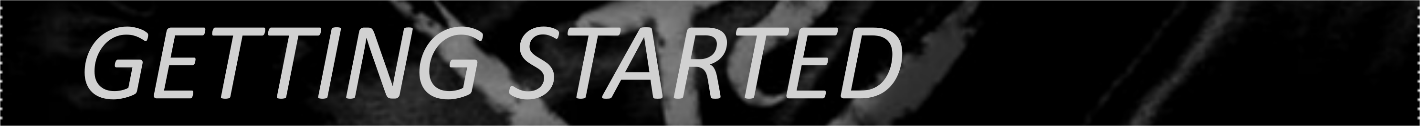 What notes or questions do you have from the message?  What was said that made an impact on you?In the message Pastor OC shared how he was blessed by an expression of love.  How has someone blessed you with love?  Is there an experience you can share with your LifeGroup or family?Pastor OC discussed how God has been shaping his character in his years at Calvary.  What are some ways God has changed or developed your character in the past few years?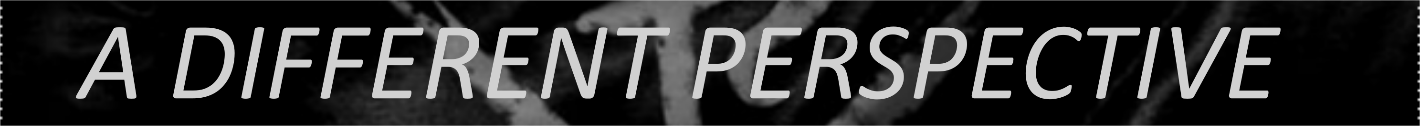 “But put on the Lord Jesus Christ“ (v. 14a).” Paul puts “Lord” first in this threefold title, placing emphasis on the Lordship of Christ. When we “put on” Christ (in the sense that we make him Lord over our lives) temptation loses much of its power. When we look first to Christ for guidance in major decisions, he helps us to avoid dead ends and blind alleys. When we seek to honor Christ in our relationships, he will help us to avoid hurting others and destroying ourselves. Temptation continues, but we can face it in the confidence that Christ will help us to overcome it.” – Biblical Commentary Richard Niell Donovan How do we “put on the Lord Jesus Christ”?  After we make the decision to follow Him, what are practical things we can do as Christians to put on the Lord Jesus Christ?How do we honor Christ in our relationships with family, friends, co-workers?“Temptation continues, but we can face it in the confidence that Christ will help us to overcome it.”  How have you found that to be true in your life?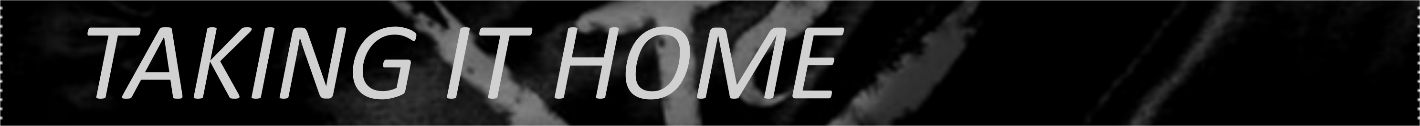 “If we are to live in love, we must be motivated by our love for God and our gratitude for His grace. We must do so out of a sense of obligation toward others, and not expectation from others. We must do so knowing that more than enough time has passed for us to have grown and to have changed and that less time than ever is available to faithfully serve the Lord.Rightly motivated, we must also be rightly enabled to serve God by loving others. We must positively “put on the Lord Jesus Christ”, and we must negatively cease to “make provision for the lusts of our flesh.” Only by His grace can these be done, but they can be done. Let us by His grace seek to do them.”  Let’s find ways this week to “put on the Lord Jesus Christ” and find ways this week to “express our love” to the people that God has placed in our lives as Pastor “OC” related in his message to us.  Thanks Pastor “OC” for the 9 years serving our Lord at Calvary!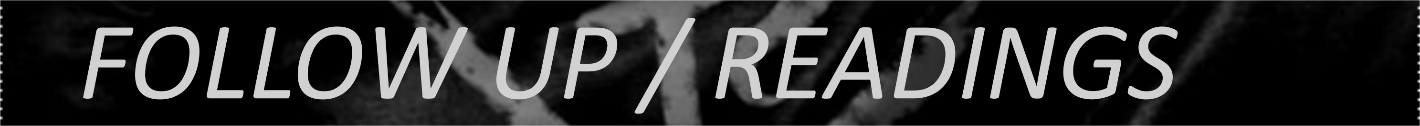 Oct 8	  Luke 24						Oct 9	   Proverbs 15Oct 10   Psalm 139						Oct 11   Matthew 6Oct 12  1 John 4						Oct 13   Exodus 20					Oct 14	  James 3